                                                         SVETOSAVSKA  PRIREDBA-Himna-Ljilja (pozdravni  govor)---------SONJA--------------Najmlađi sin srpskog velikog župana Stefana Nemanje i brat Stefana Prvovenčanog, rođen je 1175. godine,dobio je ime Rastko, da raste i da poraste veliki, da bude veliki i jak poput hrasta.---------------------------------Sa Svetim Savom počinje jedna naša velika kulturna epoha, koja se naziva Nemanjićka, a mogla bi se nazvati i svetosavska ,  jer on je pravi primer života posvećenog duhovnim vrednostima.---LENA-------------------Gde god ima srpsko dete venac  slave danas plete,                                         Gde se srpski piše, zbori, tamo sveća danas gori.                                      Gde su srpske crkve škole, danas Srpčad Boga mole                                      Da im pruži ruku svetu, da dostignu željnu metu.--VALENTINA--------Slave deca svoju slavu, carskog sina- Svetog Savu.                                   Lica su im puna milja, jer ih Svetac blagosilja.-----UROŠ-------------Danas svaka srpska  kuća,                                   uz molitve Bogu svete,                                    Svetom Savi sveću pali                                    i zelene vence plete.                                   Danas Srbi, svi i svuda,                                    slave jednu istu slavu:                                    proslavljaju svetitelja                                   svoga srpskog - Svetog Savu.------SONJA------------Sveti Sava se zamonašio na Svetoj Gori, mada su svi očekivali da se oženi i preuzme deo vladavine.Monaško ime mu je Sava, što znači preobražen i pravedan.----------------------------------Mnogo je učinio za srpski narod. Širio je pismenost, zalagao se za podizanje manastira , gde će ljudi moći da nauče više. Napisao je Žitije Svetog Simeona i tako započeo autorsku književnost kod Srba .Njegov put pravoslavlja je put kojim valja ići.       LUNA..........................  Vera naša, crkva naša, ostala je uvek ista.                                                   Ona uči ljude dobru ,Verno služi  Boga Hrista.                                                   Srpkinja sam mala,dete srpskog soja,                                              a Srbija draga domovina moja!                                            U njojzi su meni uspomene mile                                            Sto su Srpsku zemlju celu ukrasile.  ----------STEFAN  mali------I Srbi su tvoji isti, tebe slave,tebe vole,                                            I Gospoda svoga služe,I njemu se uvek mole.------LUKA-----------------Od Gospoda Srpskom rodu,                                          Šta je najveći dar?                                          Svetitelji: Sveti Sava,                                          Sveti Car Lazar.                                          Šta je temelj Srpskog roda,                                          Srpske slave stan,                                          Temelji su Savin dan,                                          A krov Vidovdan.-----SONJA-------------------Sveti Sava nije  bio samo u manastirima i tamo pomagao. Obilazio je Srbiju i pomagao svim ljudima, jer je svojim delima hteo da pruži primer drugima.---------------------------------Učio je ljude da budu pravedni i želeo je da svi žive u slozi. Zbog svoje dobrote, nepohlepnosti, nesebičnosti, a pre svega zbog svoje mudrosti, jedan je od najvećih srpskih prosvetitelja.Bio je i prvi poglavar Srpske pravoslavne crkve.---------------------------------Ponekad pomislim da je poslat da nas sve dovede na put znanja, vere i obrazovanja.Mnogo ljudi je naučio slovima, lakšem životu i uvek je smatrao da ako neko pomogne drugima da budu srećni i on će biti srećan.--------DEJAN----------------Sveti Savo, svetitelju naš,kličemo ti svi u glas!                                             Putem tvojim hodimo, misli tvoje sledimo                                         i svi ti se divimo.                                         Staze su tvoje ljubavi pune, poštenja i čestitosti.----MILAN----------------Sveti Savo, prosvetitelju naš, molimo se ,ulij snage ti za nas!                                       Tvoja dela znana i neznana, u legende se prenela...                                      Rastko Nemanjić, ujedinitelj srpskog roda, prosvetitelj i arhiepiskop.                                       Crkve je gradio , veru propovedao...                                      Generacije se napajaše sa njegovog izvora mudrosti, istine i poštenja.---STEFAN  M--------Zavešta nam da budemo složni, čestiti i časni.                                    I na Savin i naš dan ,želim da kliknem, raširim krila i                                    zagrlim narod sav,                                   Kako si nas ti učitelju i učio...-------SONJA-----------Od Svetog Save  pa do današnjeg dana u srpskom narodu se neguju verovanja i lepi običaji.Sava je narod učio da bude čvrst u svojoj veri , da čuva kumstvo, pobratimstvo i srodstvo.------------------------------Samo Srbi imaju svoju Krsnu slavu, dan kada se okuplja rodbina i familija, kada se seče Slavski kolač i čita slavska molitva.           TEA........................  Sveti Savo, naša slavo, ti si uvek naša nada,                                                   Pa i onda kad najviše tvoja srpska crkva strada.                                                   Vera naša, crkva naša, ostala je uvek ista.                                                   Ona uči ljude dobru ,Verno služi  Boga Hrista.-----EVA-------------Crkve, manastiri u njima se bele                                u njima postoje uspomene cele                                i u njima nauk za svakoga stoji:                                 to su prve skole pradedova moji.OGNJEN                          ---------------------Na dan ovaj Svetog Save                                Kad ga Srbi svuda slave,                                 da Gospodu zavet damo,da Mu tvrdo obećamo:                                   "Ići  ćemo putem slave-                                        starim putem Svetog Save,                                      živećemo mi u slozi !                                    O Gospode ,ti pomozi!"-------SONJA------------------------Sveti Sava je preminuo 27.januara 1235. godine u Bugarskoj.Njegove mošti prenete su u manastir Mileševa.Kasnije, Turci su shvatili koliki je Savin  značaj i uticaj na srpski narod i naredili da se mošti donesu u Beograd i tamo spale kako bi zaplašili narod.-------------------------------Na mestu gde su zapaljene mošti Svetog Save, danas se nalazi Svetosavski hram, a sećanje na Svetog Savu, njegov život i njegove reči još uvek teku kroz narod.JASMINA....................Десанка Максимовић: САВИН МОНОЛОГ 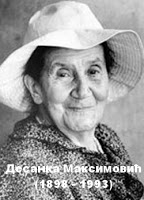 Ноћас ће кроз сан родитеља мојих 
слутња тешка
замахати црним огромним крилима,
и браће моје кроз срца витешка
страх ће минути.

А ја ћу већ бити далеко од родних села,
на домаку светогорских тихих манастира,
клечаћу већ крај манастирског прага бела
пун молитве и мира.

И кад бекства синовљег стигну тужни гласи
до властеле наше и кнежева,
резаће већ свети оци моје власи;
и душа под небом јутарњим као шева
биће високо.

А кад мати моја пружи убогом комад хлеба
и помене у молитви име изгубљеног чеда,
срце ће куцати моје испод свештеничког руха
и спазићу где ме Христос 
право у очи гледа.   MATEJA............ O moj Bože dragi,                                malen Ti se molim:                                 pouči me kako                                 da sve ljude volim;                                 dok sam jošte 'vako                                 u danima mladim,                                od jutra do mraka                                da veselo radim;                                 da naučim nauk                                  što za  život treba,                                 da umem zaslužit'                                 nasušnoga hleba,                                 i da snosim voljno                                 sve što mi se desi.                                 Čuj molitvu moju                                 Oče na nebesi !Pesma   Ljubav - Đura Jakšić (deca pevaju)Žubor voda, šumom tečešumi šumica,a na nebu sjaji zvezda Zvezda DanicaSrce moje igra, bije,sve se previja-čini mi se, dušo moja,dа је SrbijaA od one zvezde sjajnečiniš mi se ti,pa bih iš o -išao bih zvezde grliti.Srce moje igra, bije,sve se previja-čini mi se, dušo moja,.da e SrbijaALEKSANDAR I STEFAN                                       Неће бити срећан много                                        ко на срећу гледа строго,                                     ко је мери са свих страна                                      и налази срећи мана.           Ову хоће, ону неће           - ту не може бити среће.             Неко тражи много среће,              и најлепше и највеће.               Све што није мера пуна                   он у срећу не рачуна.               Много хоће, мало неће                - ту не може бити среће.                    Неком завист мира не да                          своју срећу и не гледа.                          Своју срећу не узима                           јер је други више има.                          Туђу хоће, своју неће                        - ту не може бити среће.                               Има једна мудрост стара:                              и за срећу треба дара,                              срећан човек - срећу ствара!NELA....................Violina - "Kraljevsko kolo"                                Peva - "Tamo daleko"         -MIRKO-----------Domovina (Dušan Vasiljev)                                     Domovina, to nije mrtva gruda                                     koja nas gvozdenom rukom veže;                                     to je ljubav za oblak što plovi ovuda,                                      za pesmu što se ovde razleže;                                       Ljubav za klasje što bogato buja,                                      za ruže što su na grobljima svele,                                       za tresak letnjih besnih oluja,                                       za tugu ptica koje se sele.------LAZAR----------Domovina, to su sve one spone                                  kojima nas život za  se spaja,                                  radost kad naša zvona zazvone,                                   toplina majčinog zagrljaja.                                  Domovina, to su: želje, tajne,                                  magla što preko polja plovi,                                   to su naše bajke beskrajne                                  Domovina- to su svi naši snovi.TAMARA...........Domovina se brani lepotom

Domovina se brani rekom
I ribom u vodi
I visokom tankom smrekom
Što raste u slobodi

Domovina se brani cvetom
I pčelom na cvetu
Makom i suncokretom
I pticom u letu

Domovina se brani knjigom
I pesmom o nebu
Sestrinom suzom majčinom brigom
I onim brašnom u hlebu

Domovina se brani lepotom
I čašću i znanjem
Domovina se brani životom
I lepim vaspitanjem

Ljubivoje RšumovićSONJA ..........................Na pitanje -Zasto pisemo cirilicu odgovor ce nam dati Nina i AdrianaZAŠTO PIŠEMO  ĆIRILICU?----NINA-----------------Ćirilica, srpsko pismo,                                      jedno slovo - jedan glas,                                       Vrlo lako za učenje,                                      Srpskoj deci to je spas.--------------------------Hvala Vuku što je stvori                                     Pa pisanje nas ne muči,                                     Ćirilicu svako može                                      Očas posla da nauči.--ADRIANA--------------Kako piše - tako čitaj                                      Za prvake to je raj,                                      Zato volim ćirilicu,                   SLOGA   I NESLOGA--MIRKO----------------U  nekom selu ljudi su se mnogo svađali i činili zla jedni drugima. Svako je želeo da se drugome desi kakva nevolja.-UROŠ--------------------Jedne godine od jakih kiša poče da se izliva reka. Kad je krenula da plovi prvo imanje, niko nije pritekao u pomoć, pa je reka poplavila celo selo .---LUKA-------------------Drugi put udari grom i zapali šumu jednom seljaku. Ni njemu niko nije pritekao u pomoć, pa se požar raširi i proguta mnogo imanja.----SV Sava-DEJAN----------          Dobar dan, dobri ljudi , kako ste?---SVI U GLAS-------          Nije dobro Sveti Savo!--SV Sava-DEJAN-------------      Šta  se  dešava?--UROS------------------------    Najpre nam je reka poplavila  celo selo,                                       Zatim u požaro je izgorelo mnogo imanja.-Sv  Sava---DEJAN----------   Da vam ja kažem:                                    Vaša muka zove se nesloga.Ako budete složni , ako se poštujete i pomažete jedni drugima, svi ćete biti bogatiji i srećniji. Ako budete nesložni  i jedni druge kinjite i zlo činite ,potonućete u bedu.-----MIRKO-------------Medju seljacima bilo je mladih ljudi koji su se okrenuli slozi i radu , i ne bi zadugo, pa selo postade lepo i bogato , a umesto svadje čula se pesma.----SONJA---------------------------Puno je priča o Svetom Savi i tome koliko јe pomagao srpskom narodu.---------------------------Žene je podučavao kućnim poslovima: kako da prave sir ,kiselo mleko, kako se kroji i šije.-----------------------Podučavao je ljude kako se grade vodenice, melje žito, gaji vinograd i pravi vino.----------------------Kritikovao je lenjost i podsticao ljude na rad. Naš jezik je prepu poslovica o radu i poštenju.---KAROL-----------------Ko rano rani , tri sreće grabi .---ANASTASIA---------------- Ko radi ne boji se gladi!-----TEA-----------------U ratara crne ruke , a bela pogača.           SVETI SAVO  MUDRA GLAVO (pevaju)            Nije bilo lepšeg klinca,             Od mladog Rastka, Srpskog princa,            On ne htede biti vladar,            Već pobeže u Hilandar.             Niti vitez, niti pastir,             Već radije u manastir,             Da samuje, da se muči,             Svetu mudrost, on da izuči.ref:    Sveti Savo, mudra glavo,            Ti nam kaži šta je zdravo,            Šta je dobro i šta važi,            Za nas decu ti nam kaži            Sveti  Savo....           Sveti   Savo....            Ucio je pis'o knjige,             I brinuo naše brige,           Tada srpska poce slava            Proslavi nas Sveti Sava.ref:Podela paketica...